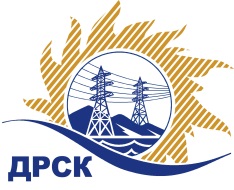 Акционерное Общество«Дальневосточная распределительная сетевая  компания»ПРОТОКОЛ № 577/УР-ВП по выбору победителя открытого электронного запроса предложений на право заключения договора на выполнение работ  «Ремонт ограждения базы СП ЗЭС» филиала АЭС закупка № 1004 раздел 1.1.  ГКПЗ 2016   ЕИС № 31603764776 (МСП)Форма голосования членов Закупочной комиссии: очно-заочная.ПРИСУТСТВОВАЛИ: 10 членов постоянно действующей Закупочной комиссии ОАО «ДРСК»  2-го уровня.ВОПРОСЫ, ВЫНОСИМЫЕ НА РАССМОТРЕНИЕ ЗАКУПОЧНОЙ КОМИССИИ: Об утверждении результатов процедуры переторжки.Об итоговой ранжировке заявок.О выборе победителя запроса предложений.РЕШИЛИ:По вопросу № 1Признать процедуру переторжки состоявшейсяУтвердить окончательные цены заявок участниковПо вопросу № 2Утвердить итоговую ранжировку заявокПо вопросу № 31. Планируемая стоимость закупки в соответствии с ГКПЗ: 2 180 100,00 руб. без учета НДС; 2 572 518,00 руб. с учетом НДС.2. Признать победителем запроса предложений «Ремонт ограждения базы СП ЗЭС» для нужд филиала АО «ДРСК» «Амурские электрические сети»  участника, занявшего первое место в итоговой ранжировке по степени предпочтительности для заказчика: ООО "ПРОМЕТЕЙ +" (675000, Россия, Амурская обл., г. Благовещенск, ул. Мухина, д. 150) (МСП) на условиях: стоимость предложения 2 078 387,27 руб. (НДС не облагается). Условия оплаты: в течение 30 календарных дней с даты  подписания справки о стоимости выполненных работ КС-3 на основании счета, выставленного Подрядчиком. Срок выполнения работ: начало с момента подписания договора, окончание – 31.10.2016 г. Гарантии качества на все конструктивные элементы и работы, предусмотренные в Техническом задании и выполняемые Подрядчиком на объекте, в том числе на используемые строительные конструкции, материалы и оборудование составляют 24 месяца, при условии соблюдения Заказчиком правил эксплуатации сданного в эксплуатацию объекта. Срок действия оферты до 30.09.2016 г.Ответственный секретарь Закупочной комиссии 2 уровня  		                                                                М.Г.ЕлисееваЧувашова О.В.(416-2) 397-242г.  Благовещенск«11» июля 2016№п/пНаименование Участника закупки и его адресОбщая цена заявки до переторжки, руб. Общая цена заявки после переторжки, руб. ООО "СтройАльянс" (675000, Россия, Амурская обл., г. Благовещенск, ул. Ленина, д. 196, корп. А, оф. 17)2 572 400,00 руб. (цена без НДС: 2 180 000,00 руб.)Заявка не поступила2.ООО "ПРОМЕТЕЙ +" (675000, Россия, Амурская обл., г. Благовещенск, ул. Мухина, д. 150)2 180 050,00 руб. (НДС не облагается)2 078 387,27 руб. (НДС не облагается)3.ООО "ДЭМ" (676450, Россия, Амурская область, г.Свободный, ул. Шатковская, 126)2 501 600,00 руб. (цена без НДС: 2 120 000,00 руб.)2 501 600,00 руб. (цена без НДС: 2 120 000,00 руб.)4.ООО "ЭК "СВЕТОТЕХНИКА" (675029, Россия, Амурская обл., г. Благовещенск, ул. Артиллерийская, д. 116)2 572 400,00 руб. (цена без НДС: 2 180 000,00 руб.)Заявка не поступилаМесто в итоговой ранжировкеНаименование и адрес участникаЦена заявки до переторжки, руб.Окончательная цена заявки, руб.1 местоООО "ПРОМЕТЕЙ +" (675000, Россия, Амурская обл., г. Благовещенск, ул. Мухина, д. 150)2 180 050,00 руб. (НДС не облагается)2 078 387,27 руб. (НДС не облагается)2 местоООО "ДЭМ" (676450, Россия, Амурская область, г.Свободный, ул. Шатковская, 126)2 501 600,00 руб. (цена без НДС: 2 120 000,00 руб.)2 501 600,00 руб. (цена без НДС: 2 120 000,00 руб.)3 местоООО "СтройАльянс" (675000, Россия, Амурская обл., г. Благовещенск, ул. Ленина, д. 196, корп. А, оф. 17)2 572 400,00 руб. (цена без НДС: 2 180 000,00 руб.)2 572 400,00 руб. (цена без НДС: 2 180 000,00 руб.)4 местоООО "ЭК "СВЕТОТЕХНИКА" (675029, Россия, Амурская обл., г. Благовещенск, ул. Артиллерийская, д. 116)2 572 400,00 руб. (цена без НДС: 2 180 000,00 руб.)2 572 400,00 руб. (цена без НДС: 2 180 000,00 руб.)